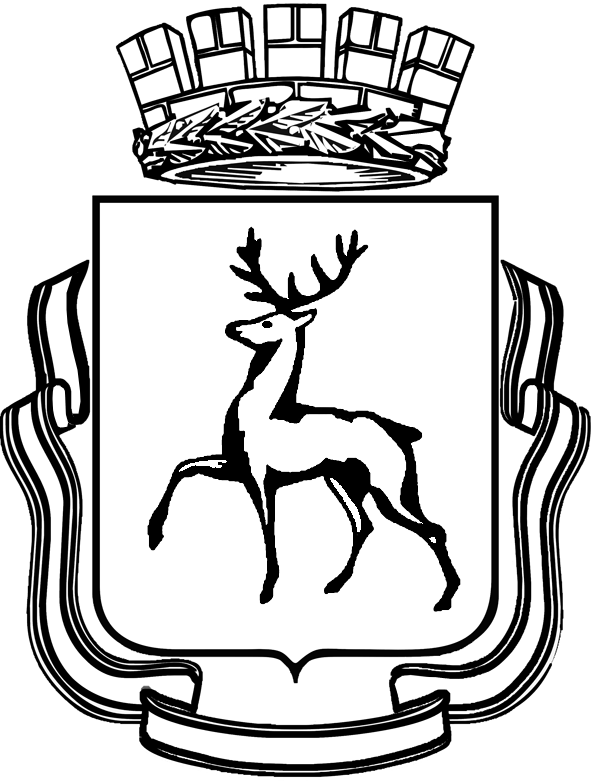 ГОРОДСКАЯ ДУМА ГОРОДА НИЖНЕГО НОВГОРОДАРЕШЕНИЕВ соответствии с Федеральным законом от 11 июня 2021 года № 170-ФЗ «О внесении изменений в отдельные законодательные акты Российской Федерации в связи с принятием Федерального закона «О государственном контроле (надзоре) и муниципальном контроле в Российской Федерации», Федеральным законом от 31 июля 2020 года № 248-ФЗ «О государственном контроле (надзоре) и муниципальном контроле  в Российской Федерации»,  Федеральным законом от 6 октября 2003 года № 131-ФЗ «Об общих принципах организации местного самоуправления в Российской Федерации», статьей 29 Устава города Нижнего ГОРОДСКАЯ ДУМА РЕШИЛА:1. Отменить:1.1. Решение городской Думы города Нижнего Новгорода от 25.06.2014                      № 114 «О Положении о порядке организации и осуществления муниципального контроля в области торговой деятельности на территории муниципального образования город Нижний Новгород».1.2. Решение городской Думы города Нижнего Новгорода от 24.09.2014                      № 141 «О внесении изменения в Положение о порядке организации и осуществления муниципального контроля в области торговой деятельности на территории муниципального образования город Нижний Новгород, принятое решением городской Думы города Нижнего Новгорода от 25.06.2014 № 114».1.3. Решение городской Думы города Нижнего Новгорода от 19.11.2014 № 186 «О внесении изменений в Положение о порядке организации и осуществления муниципального контроля в области торговой деятельности на территории муниципального образования город Нижний Новгород, принятое решением городской Думы города Нижнего Новгорода от 25.06.2014 № 114».1.4. Решение городской Думы города Нижнего Новгорода от 18.02.2015 № 26«О внесении изменений в Положение о порядке организации и осуществления муниципального контроля в области торговой деятельности на территории муниципального образования город Нижний Новгород, принятое решением городской Думы города Нижнего Новгорода от 25.06.2014 № 114».1.5. Решение городской Думы города Нижнего Новгорода от 28.10.2015 № 217 «О внесении изменений в Положение о порядке организации и осуществления муниципального контроля в области торговой деятельности на территории муниципального образования город Нижний Новгород, принятое решением городской Думы города Нижнего Новгорода от 25.06.2014 № 114».1.6. Решение городской Думы города Нижнего Новгорода от 27.01.2016 № 5 «О внесении изменений в Положение о порядке организации и осуществления муниципального контроля в области торговой деятельности на территории муниципального образования город Нижний Новгород, принятое решением городской Думы города Нижнего Новгорода от 25.06.2014 № 114».1.7. Решение городской Думы города Нижнего Новгорода от 22.06.2016 № 138 «О внесении изменений в Положение о порядке организации и осуществления муниципального контроля в области торговой деятельности на территории муниципального образования город Нижний Новгород, принятое решением городской Думы города Нижнего Новгорода от 25.06.2014 № 114».1.8. Решение городской Думы города Нижнего Новгорода от 19.04.2017 № 79 «О внесении изменений в Положение о порядке организации и осуществления муниципального контроля в области торговой деятельности на территории муниципального образования город Нижний Новгород, принятое решением городской Думы города Нижнего Новгорода от 25.06.2014 № 114».1.9. Решение городской Думы города Нижнего Новгорода от 23.05.2018 № 139 «О внесении изменений в Положение о порядке организации и осуществления муниципального контроля в области торговой деятельности на территории муниципального образования город Нижний Новгород, принятое решением городской Думы города Нижнего Новгорода от 25.06.2014 № 114».1.10. Решение городской Думы города Нижнего Новгорода от 27.02.2019                  № 33 «О внесении изменений в Положение о порядке организации и осуществления муниципального контроля в области торговой деятельности на территории муниципального образования город Нижний Новгород, принятое решением городской Думы города Нижнего Новгорода от 25.06.2014 № 114».2. Решение вступает в силу после его официального опубликования.22.09.2021№ 202┌┐Об отмене правовых актов городской Думы города Нижнего НовгородаОб отмене правовых актов городской Думы города Нижнего НовгородаОб отмене правовых актов городской Думы города Нижнего НовгородаИсполняющий полномочия главы города Нижнего НовгородаПредседатель городской Думыгорода Нижнего НовгородаД.Г. СивохинО.В. Лавричев